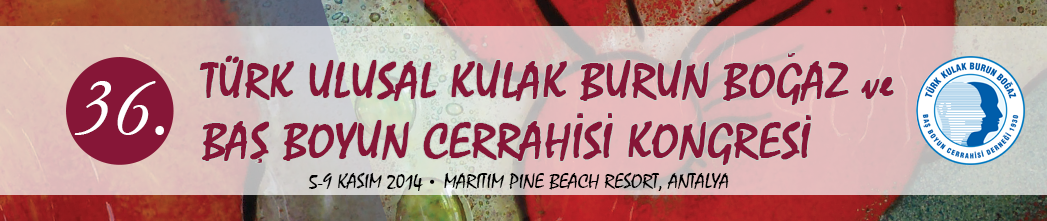 KAYIT - KONAKLAMA FORMU
Kongre kayıt ücretine; kongre çantası, kongre basılı malzemeleri, bilimsel etkinliklere katılma ve oteller arası shuttle hizmetleri dahildir. Yukarıdaki kayıt ücretlerine %18 KDV ilave edilecektir. Yukarıda belirtilen konaklama paket fiyatları her şey dahil sistemde olup, %8 KDV ilave edilecektir.
Yukarıda belirtilen konaklamasız günlük dış katılımcı  ücretine %18 KDV ilave edilecektir.KONGRE TRANSFER ÜCRETLERİ 
Havalimanı – Otel ( tek yön ) 35 € 
Transfer istiyorum  Tek Yön (35 € + 18% KDV)	 Çift Yön (70 € + 18% KDV)
Yukarıda belirtilen fiyat kişi başı tek yön toplu transfer fiyatıdır. Yukarıdaki tek yön transfer ücretine  %18 KDV ilave edilecektir.

Özel transfer talepleri için Flap Tour ile irtibata geçilmesi gerekmektedir, ücretlendirme ayrıca yapılacaktır.

*Ödemelerin hizmet bedelinde belirtilen döviz cinsiyle yapılması esastır. TL cinsinden yapılacak ödemelerde, ödeme tarihindeki TCMB döviz alış kuru kullanılmalıdır.İPTAL KOŞULLARI
Konaklama ücretlerinde, 6 Haziran 2014 tarihine kadar yapılacak iptallerde, ödenen ücretin %50’si geri iade edilecektir. Bu tarihten sonra yapılacak iptallerde geri iade yapılmayacaktır.NOT 
Kayıt, Konaklama veya Sponsorluk ücretlerinden bakiye ödemelerini kongre bitiş tarihinden sonraki bir tarihte yapmak isteyen firmaların, kalan bakiye ödemelerine % 10 tutarında ilave bir tutar eklenecektir.Ödeme ŞekliAlternatif- Kredi Kartı İle Ödeme 	 Visa 		Master Card Kredi Kart No:       -       -       -        	 Son Kullanım Tarihi:      	CVV:      Detayları verilen kredi kartımdan         € tutarının çekilmesini onaylıyorum. Kart Sahibi İmzası :				(Elektronik imza)Kredi kartı ile yapılacak ödemelerde doldurulan formun kaydedilmiş bir nüshasının elektronik posta yolu ile kbb2014@flaptour.com.tr adresine iletilmesi rica olur. Kayıt konfirmesi başvuru sahibine mail yoluyla iletilecektir.Alternatif – Banka Havalesi ile ödeme 	Banka havalesi ile yapılacak ödemelerde, işlemi tamamlamak için kayıt formunun doldurulmuş bir elektronik nüshası ile havaleye ait ödeme belgesinin kbb2014@flaptour.com.tr adresine iletilmesi rica olur. Kayıt konfirmesi başvuru sahibine mail yoluyla iletilecektir.ORGANİZASYON SEKRETERYASI

441. Cadde No:1
06610 Birlik-Çankaya, Ankara
Tel: +90 (312) 454 00 00 (Pbx)
Faks: +90 (312) 454 00 01
E-posta: kbb2014@flaptour.com.tr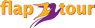 İsim:Soyisim:Kurum/Firma:Adres:Ülke:Telefon:Telefon:Faks:E-Mail:@Mobil:KONGRE KAYIT ÜCRETLERİ06.06.2014'e kadar06.06.2014'den sonraUzman250 € 300 € Asistan / Aile Hekimi / Odyolog / Refakatçi / Hemşire / Firma Temsilcisi150 € 200 € KONGRE KONAKLAMA ÜCRETLERİ4 GECELİK PAKET (5-9 Kasım 2014)06.06.2014'e kadar06.06.2014'den sonraOTELOTELOTELATLANTİS OTEL (Tek Kişilik Oda )680 € 760 € ATLANTİS OTEL (İki Kişilik Odada Kişi Başı )380 € 430 € KONAKLAMASIZ DIŞ KATILIMCI ÜCRETİ / 4 GÜNLÜKKONAKLAMASIZ DIŞ KATILIMCI ÜCRETİ / 4 GÜNLÜKKONAKLAMASIZ DIŞ KATILIMCI ÜCRETİ / 4 GÜNLÜK240 € 240 € 240 € KDVKDV TutarıKDV Dahil TutarKayıt      €18%      €      €Konaklama      €8%      €       €Transfer      €18%      €      €TOPLAM      €Banka Hesap Numaraları